Академиялық және практикалық тәжірибе:2001 жылдан бастап Т.Қ. Жүргенов атындағы Қазақ ұлттық өнер академиясы, доцент.Оқитын пәндері: Мамандыққа кіріспе, Кино теориясы, Кинорежиссура негіздері, Режиссура және монтаж негіздері, Заманауи киноүрдісі, Заманауи өнертануШығармашылық, ғылыми-зерттеу және инновациялық қызмет:1982-1983 жылдары Әдебиет және өнер институтының ғылыми қызметкері болған;1985 жылдан еңбек жолын Ш.Айманов атындағы «Қазақфильм» АҚ киностудиясында режиссердің ассистенті, сценарийлік-редакторлық алқаның редакторы;1985-1987 жылдары «Жаңа фильм» журналының редакторы,  1988 жылдан «Қазақфильм» киностудиясының қоюшы-режиссері; 1992 жылдан Қазақстан киноматографистер одағының мүшесі;2004-2006 жылдары «Киноман» журналының бас редакторы болып жұмыс атқарды;2015 жылы кино мамандығын таңдаған студенттерге арнап оқу-фильмдерін құрастырды.2017-2020 жылдары Ш.Айманов атындағы «Қазақфильм» АҚ, «Дебют» шығармашылық-өндірістік бірлестігінің көркемдік жетекшісі.Кинофильмдері:«Өмір», 1982«Шілде», 1988«Қайрат», 1991 «Кардиограмма», 1995 «Киллер», 1998 «Жол», 2001 «О любви», 2006 «Шұға», 2007 «Студент», 2012 «Ақын», 2021 Монографиялар, оқулықтар:  2018 жылы – «Кино теориясы – І-ІІ» оқу-әдістемелік кешен;Марапаттар: «Тарлан» (Қазақстан), «Құрмет» (Қазақстан) және «Өнер мен әдебиет» (Франция) ордендерінің иегері. Қазақстанның еңбек сіңірген қайраткері. Бірқатар Халықаралық кинофестивальдардың жүлдегері.Байланыс деректері: kadam-kz@narod.ruАкадемический и практический опыт:С 2001 года преподаватель Казахской национальной академии искусств им. Т.К. Жургенова, доцент; Преподаваемые дисциплины: Введение в специальность, Теория кино, Основы кинорежиссуры, Основы режиссуры и монтажа, Современное кино, Современное искусствоведениеТворческая, научно-исследовательская и инновационная деятельность:1982-1983 гг. – научный сотрудник Института литературы и искусства;с 1985 года трудовую деятельность ведет ассистентом режиссера, редактором сценарно-редакционной коллегии киностудии АО «Казахфильм» им.Ш. Айманова;1985-1987 годах-редактор журнала «Новый фильм»;1988 года режиссер-постановщик киностудии «Казахфильм»;1992 года член Союза киноматографистов Казахстана;2004-2006 годах работал главным редактором журнала «Киноман»;2015 году создал учебные фильмы для студентов;2017-2020 гг. – художественный руководитель творческо-производственного объединения «Дебют», АО «Казахфильм» им.Ш. Айманова.Кинофильмы:«Жизнь», 1982«Июль», 1988«Кайрат», 1991 «Кардиограмма», 1995 «Киллер», 1998 «Дорога», 2001 «О любви», 2006 «Шуга», 2007 «Студент», 2012 «Поэт», 2021 Монографии, учебники: 2018 г. – учебно-методический комплекс «Теория Кино - I-II» ;Награды: Кавалер орденов «Тарлан» (Казахстан), «Курмет» (Казахстан) и «Искусство и литература» (Франция). Заслуженный деятель Казахстана. Призер ряда международных кинофестивалей. Контактные данные: kadam-kz@narod.ruAcademic and practical experience: Since 2001, teacher of the Kazakh National Academy of Arts named after T.K. Zhurgenov, docent;Subjects taught: Introduction to the specialty, Film Theory, Fundamentals of Filmmaking, Fundamentals of Directing and Editing, Modern Cinema, Modern Art CriticismCreative, research and innovation activities:1982-1983 – Researcher at the Institute of Literature and Art;since 1985, he has been working as an assistant director, editor of the script and editorial board of the «Kazakhfilm» Film Studio named after Sh. Aimanov;1985-1987 – editor of the magazine «New Film»;1988 – director of the «Kazakhfilm» film studio;1992 – member of the Union of Cinematographers of Kazakhstan;In 2004-2006 he worked as the editor-in-chief of «Kinoman» magazine;In 2015, he created educational films for students;2017-2020 – Artistic director of the creative and production association «Debut», «Kazakhfilm» film studio named after Sh. Aimanov.Movies:«Life», 1982«July», 1988«Kairat»", 1991«Cardiogram»", 1995«Killer»", 1998«The Road», 2001«About Love», 2006«Shuga», 2007«Student», 2012«The Poet», 2021Monographs, textbooks:2018 - educational and methodical complex «Theory of Cinema - I-II»;Awards: Knight of the Orders «Tarlan» (Kazakhstan), «Kurmet» (Kazakhstan) and «Art and Literature» (France). Honored Worker of Kazakhstan. Winner of a number of international film festivals.Contact: kadam-kz@narod.ru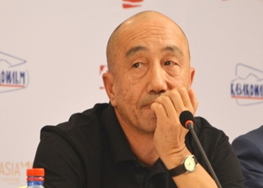 Аты-жөні Өмірбаев Дәрежан ҚаражанүлыҚызметі Оқытушы Дәрежесі ДоцентАтағы Кинорежиссер, сценарист, кинотанушы, Қазақстанның еңбек сіңірген қайраткері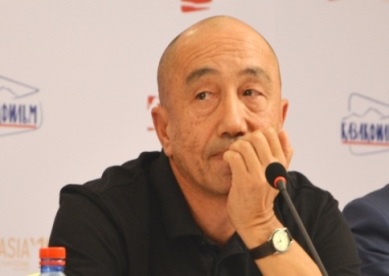 ФИО Омирбаев Дарежан КаражановичДолжность Преподаватель Степень ДоцентЗвание Кинорежиссер, сценарист, киновед,Заслуженный деятель КазахстанаLast name, first nameOmirbayev Darezhan KarazhanovichPostTeacher DegreeDocentTitleFilm director, screenwriter, film critic,Honored Worker of Kazakhstan